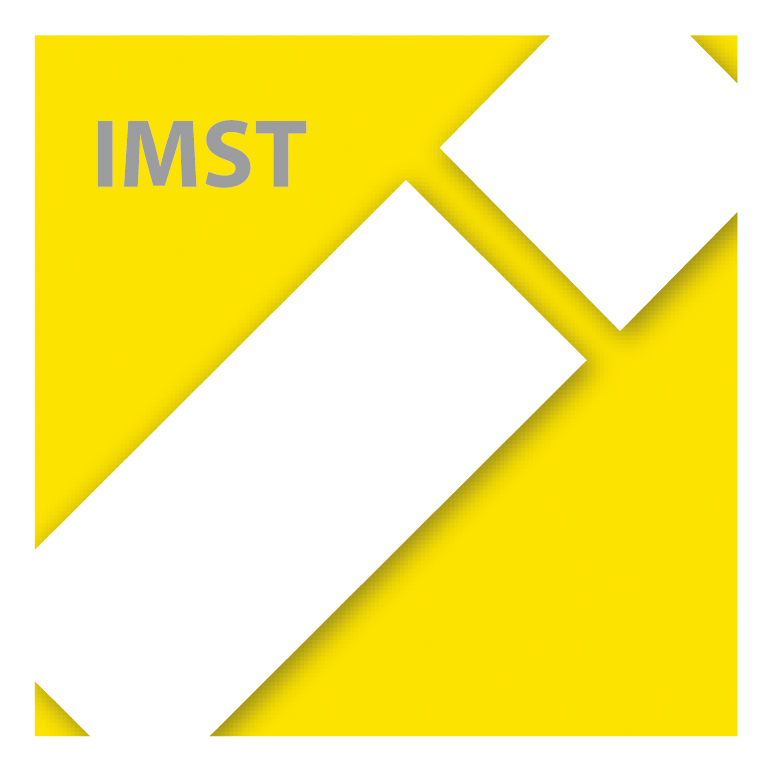 EinleitungDetaillierte Informationen zur Kleinprojektförderung des RN Niederösterreich finden Sie unter:
https://www.ph-noe.ac.at/de/fortbildung/spezifische-bereiche/imst/imst-regionales-netzwerk-noe Antragsteller*inWas ist die Motivation für die Durchführung des Projektes? (Was ist der Anlass/die Ausgangssituation für das Projekt? Was soll im Unterricht oder an der Schule verändert, neu einführt oder weiterentwickelt werden, was ist das Innovative?) Was soll mit der Durchführung des Projektes erreicht werden?Anmerkung:
Folgende Ebenen können bei der Zielformulierung berücksichtigt werden:
Ebene der Schüler*innen (z.B. Was sollen die SchülerInnen lernen? Welche Fertigkeiten, Kompetenzen, Inhalte werden gefördert? Welche Einstellungen werden erwartet? etc.)
Ebene der Lehrer*innen (Was lernen Lehrpersonen durch die Veränderung des Unterrichts? Rollenverständnis der Lehrkraft, etc.)
Bereich Gender und Diversität (Wird auf Unterschiede Rücksicht genommen, wenn ja wie? Im Hinblick Geschlecht, sozioökonomischer Herkunft, Alter, Mehrsprachigkeit, Behinderungen etc.)Welche Inhalte (Unterrichtsthemen) werden angesprochen?Welche Unterrichtmethoden (Unterrichtsformen) werden verwendet? ?Wie wird das Erreichen der unter Punkt „Ausgangssituation/Ziele“ definierten Ziele überprüft (Sicherung des Unterrichtsertrages)? Wie werden die Ergebnisse und Erfahrungen aus dem Projekt verbreitet (z.B. in Form von Kooperationen, Netzwerken, Fortbildungen, Tagungen, etc.)?Voraussichtliche Kosten und deren Verwendung (Materialkosten, Reisekosten, Honorare für Vortragende, Literatur, sonstige Kosten…)NameSchuleAdresseTelefonMailSchulartSchulstufebeteiligte Klassenbeteiligte Schüler*innen 
(konkrete Anzahl, bitte keine Schätzungen; Bekanntgabe spätestens am Ende des Projektes)weibl.männl.
beteiligte Lehrer*innen 
(konkrete Anzahl; bitte keine Schätzungen)weibl.
männl.
Fach bzw. FächerSchulleitung ist informiert ist eingebundenlokal (an der Schule oder in der Fachgruppe, z.B. Tag der offenen Tür, Konferenz, …):regional (Bezirk oder Bundesland, z.B. IMST-Netzwerktage, Schulhomepage od. Homepage des Netzwerks, …)überregional (österreichweit, z.B. IMST-Tag, IMST-Tagung, IMST-Homepage, …)